Lothian Clinical Academic Pathways Partnership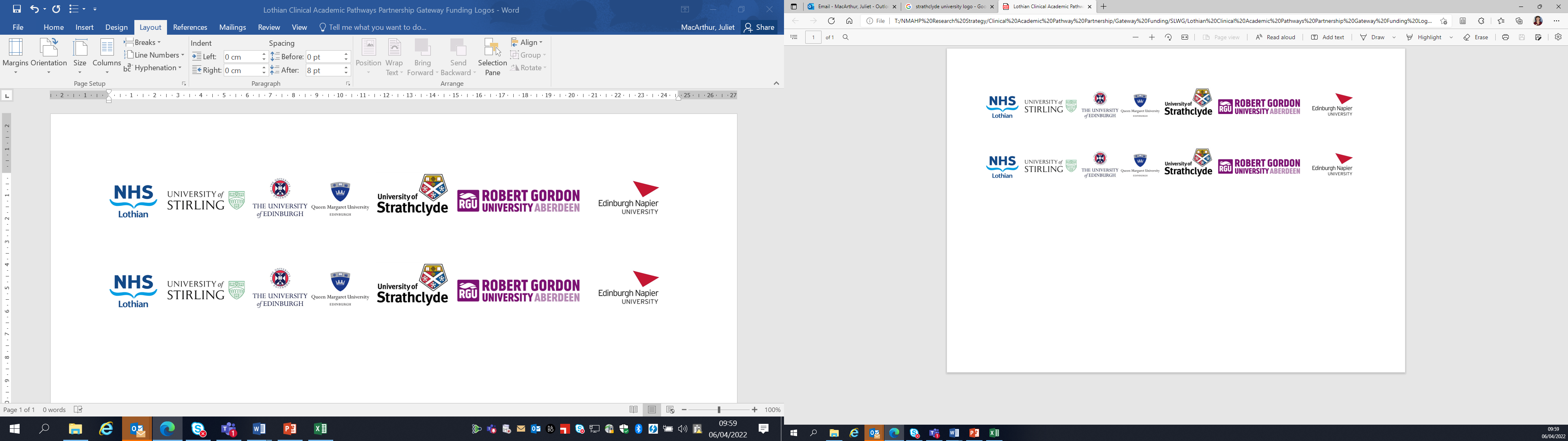 Clinical Academic Research Gateway FundingFirst Steps into Research Opportunities 2023Institution & DepartmentUniversity of Edinburgh, Edinburgh Medical School Contact – name, role & emailDr Jane Hislop, Programme Director, PG Cert Simulation Based Clinical Education, University of Edinburgh. Principle investigator, SMERC Research Jane.hislop@ed.ac.uk Research Project/Programme TitleSimulation as part of a complex and entangled puzzle Details of Research Project This 1-year research project is a funded by Scottish Medical Education Consortium (SMERC) and involves a collaboration between researchers at the University of Edinburgh, University of Dundee and within NHS Lothian and NHS Tayside Simulation centres. We have recruited a Post-Doctoral researcher who will be commencing in April 2023.  In this project, we plan to examine postgraduate simulation-based educational activities at two different medical schools (Dundee and Edinburgh) through an entangled pedagogy (Fawns 2022) lens. Looking across two sites will allow us to consider differences between the entanglements of methods, technologies, values, purposes and contexts, and how these are situated within the wider workforce-development curriculum. Limiting our focus to postgraduate medical education will help us to manage the scope of what is a complex and ambitious project. We will begin with a scoping review of simulation from the perspective of how it connects to other learning activities and contextual factors. This will inform the empirical phase of the project, where we will conduct 15-20 interviews with a variety of stakeholders (post-graduate medical trainees, facilitators, curriculum developers), analysis of 6-8 documents, and ethnographic observation of 2-3 Simulation events. Through this, we hope to trace important relations between simulation methods, technologies, values, purposes and context at each site. Our analysis will involve reconciling multiple forms of data at each site (transcripts, documents, ethnographic field notes) using the entangled pedagogy framework (Fawns, 2022). For this, we will use framework analysis (Lacey & Luff, 2007) to map the multiple methods, technologies, purposes, values, and relevant aspects of context, and to look across them to analyse the mutual shaping of these elements. Opportunities for candidate Involvement in this research will provide candidate with opportunities to Contribute to a research project which involves an MDT team of researchers across University of Edinburgh, University of Dundee and the NHSContribute to a scoping review working with a post-doc researcherWork with a post-doctoral researcher in undertaking  ethnographic research (observation and interviews) Contribute to undertaking document analysis with a post-doc researcherAny other considerations or information for potential candidates? (e.g. potential links to other projects, networking opportunities, specific skills needed)While this research relates to Simulation as a methodology within Medical Education, the research PI is a Physiotherapist by background who has an interest in Healthcare Education and is a lecturer in Clinical Education. Other members of the research team have a background in nursing and digital education. The transferability of this research relates to healthcare education and curriculum development. There will be opportunities to build networks in Simulation across Scotland. There will be an opportunity to network with members of an international steering committee of experts in Simulation methodology. Having some experience in qualitative research, in conducting interviews or participant observation would be helpful. Dates available (awards likely to be made summer 2023 for start in September 2023)The SMERC project will be commencing in April/May 2023. Ethical review has already been undertaken.Having a candidate start in September 2023 will allow them to be involved in the data collection stage.  Mentor(s)Dr Jane Hislop, University of EdinburghDr Susan Somerville, University of Dundee